Kantor Park Bathrooms will OPEN on Tuesday, June 23rd.We encourage everyone to utilize their facilities at home whenever possible before coming to the park, but the bathrooms will be open for emergencies.  Everyone using the bathroom needs to have a cloth face covering in place covering nose and mouth.  (Patrons under the age of 2 or those with a medical condition prohibiting them from wearing a cloth face covering are exempt, but 6’+ distancing must be maintained.) 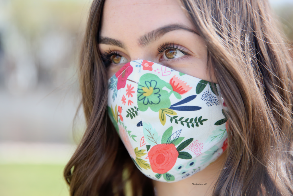 There should not be more than two people in a bathroom at a time, and 6’ of social distancing needs to be maintained.  The CDC recommends frequent hand washing to prevent the spread of COVID-19.  Remember to sing “Happy Birthday” to yourself twice to wash the recommended amount of time.  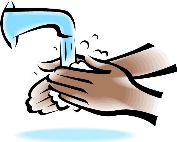 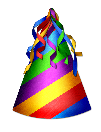 Footwear is required; no one may enter barefoot.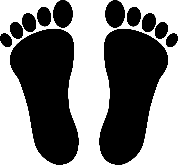 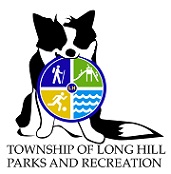 